Lampiran 5Dokumentasi di Lokasi Penelitian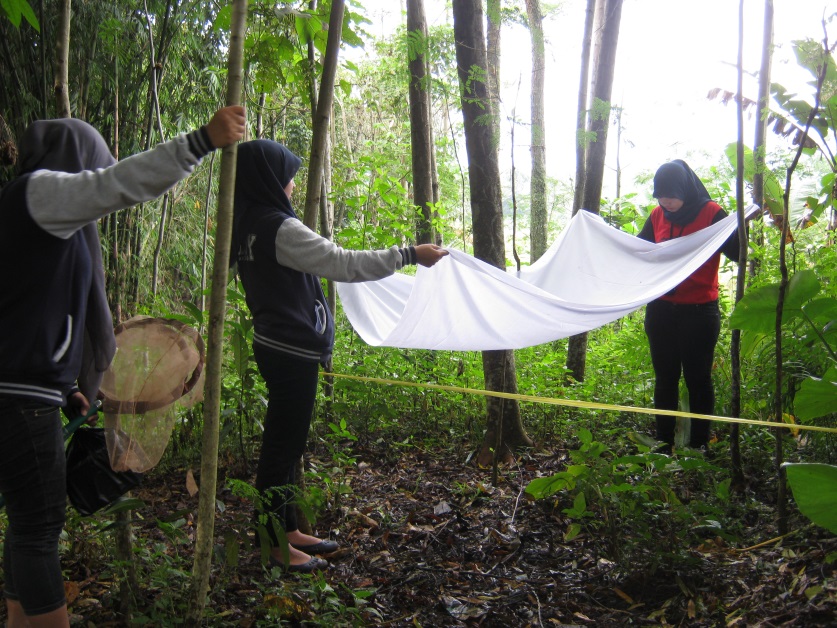 Pengambilan Sampel Menggunakan Teknik Pencuplikan Beating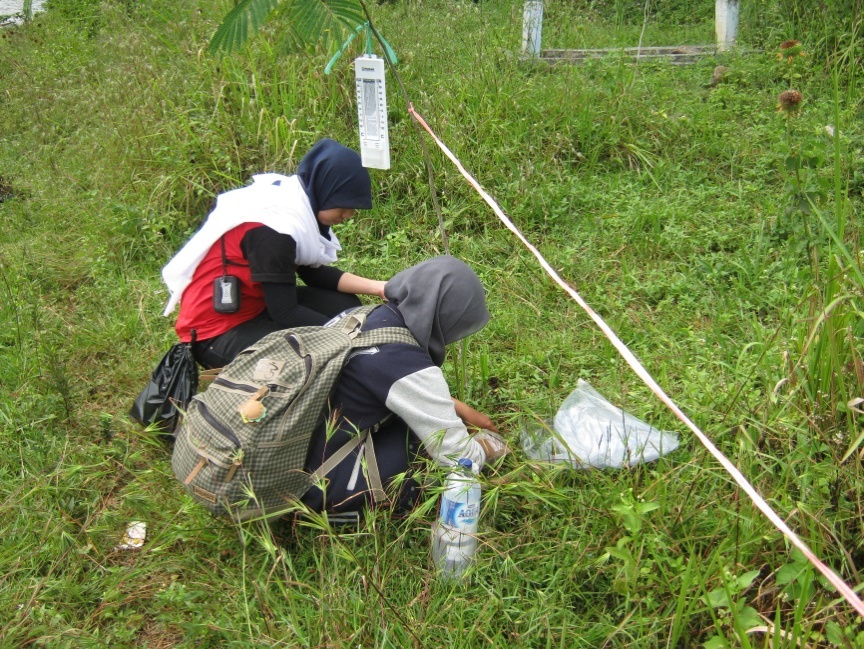 Pengambilan Sampel Menggunakan Teknik Pencuplikan Hand Sorting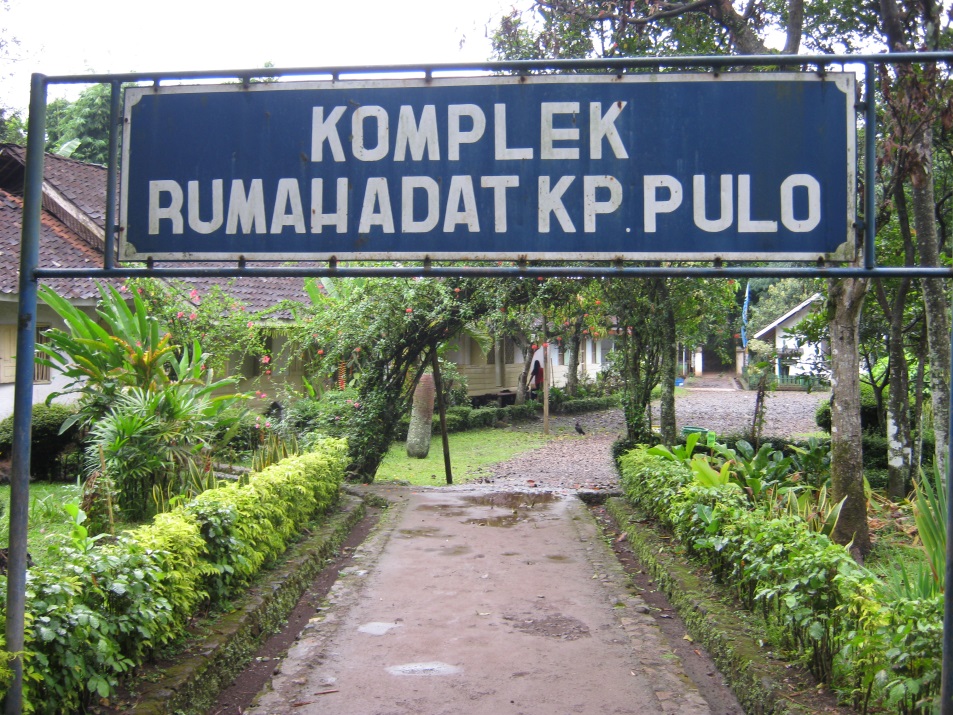 Komplek di Pulau Situ Cangkuang Garut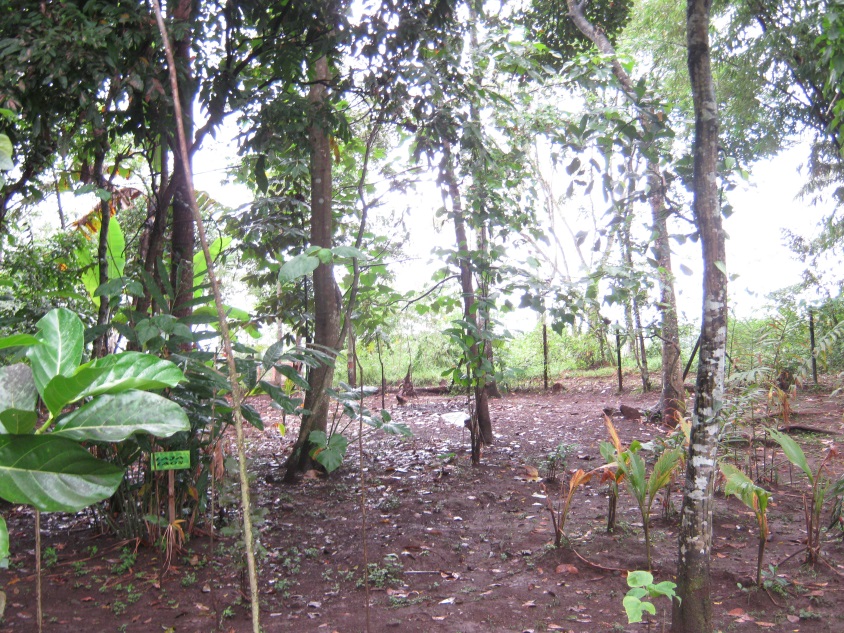 Lokasi Pengambilan Sampel di Darat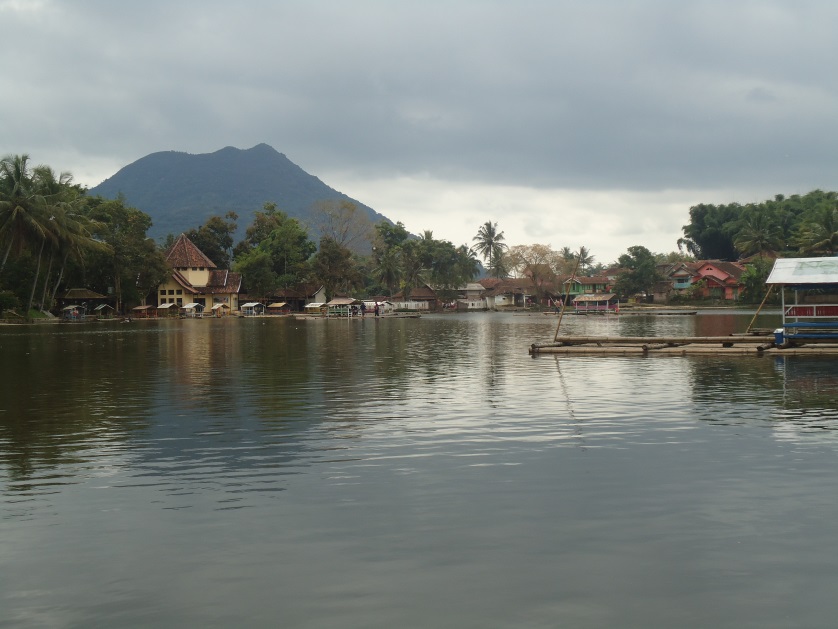 Situ Cangkuang Garut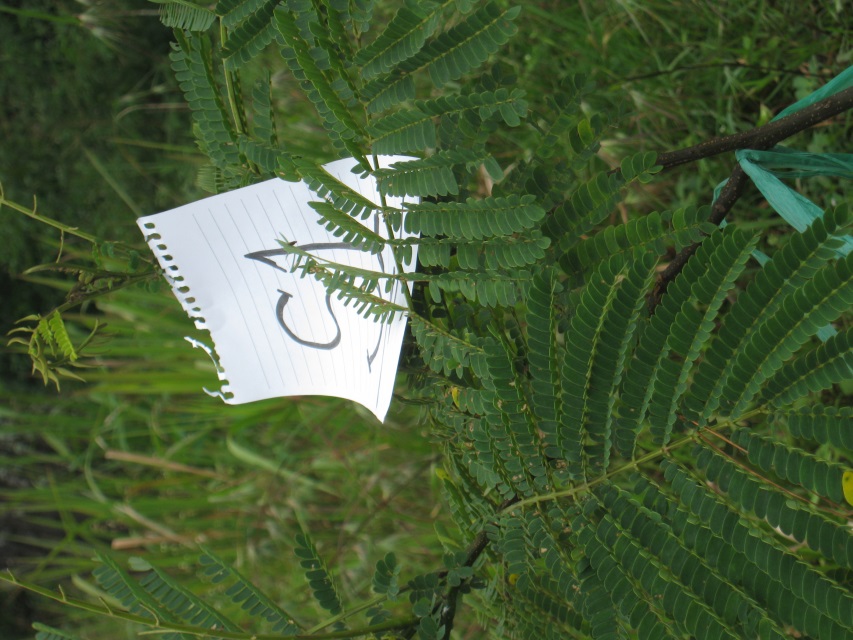 Stasiun Pencuplikan (Stasiun 1)g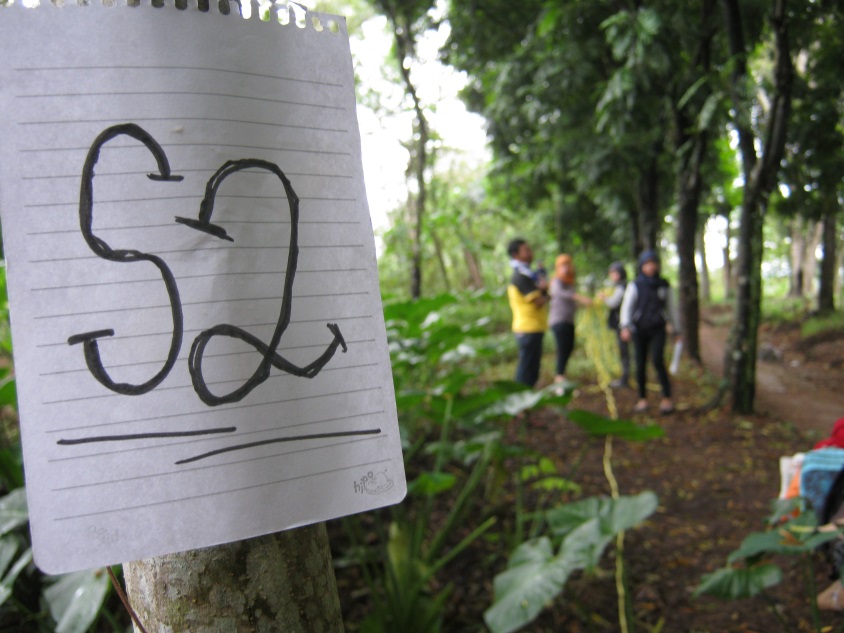 Stasiun Pencuplikan (Stasiun 2)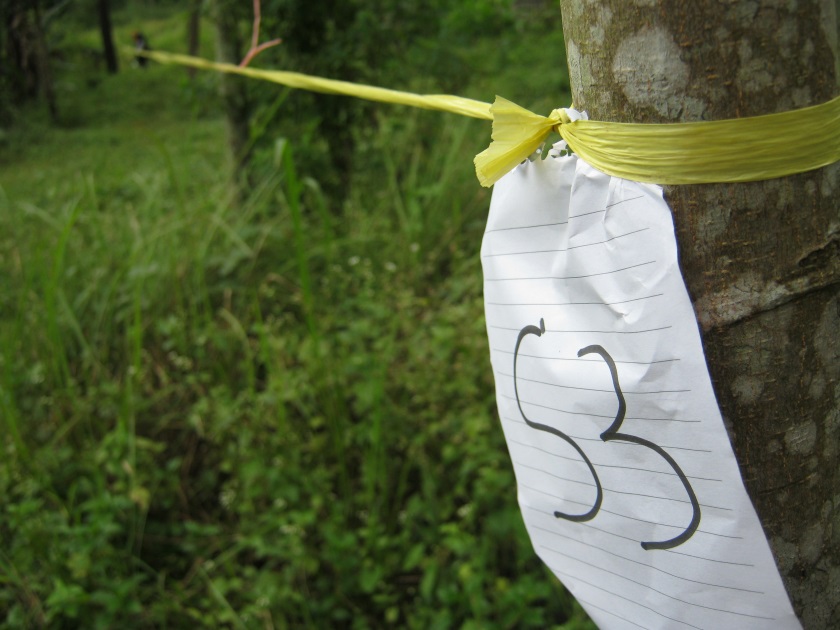 Stasiun Pencuplikan (Stasiun 3)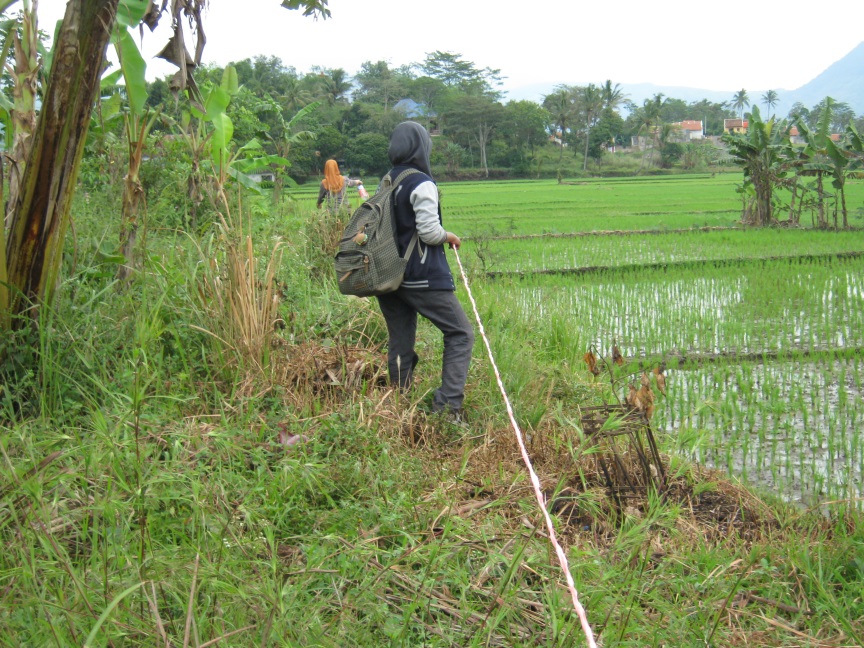 Pemasangan Belt Transek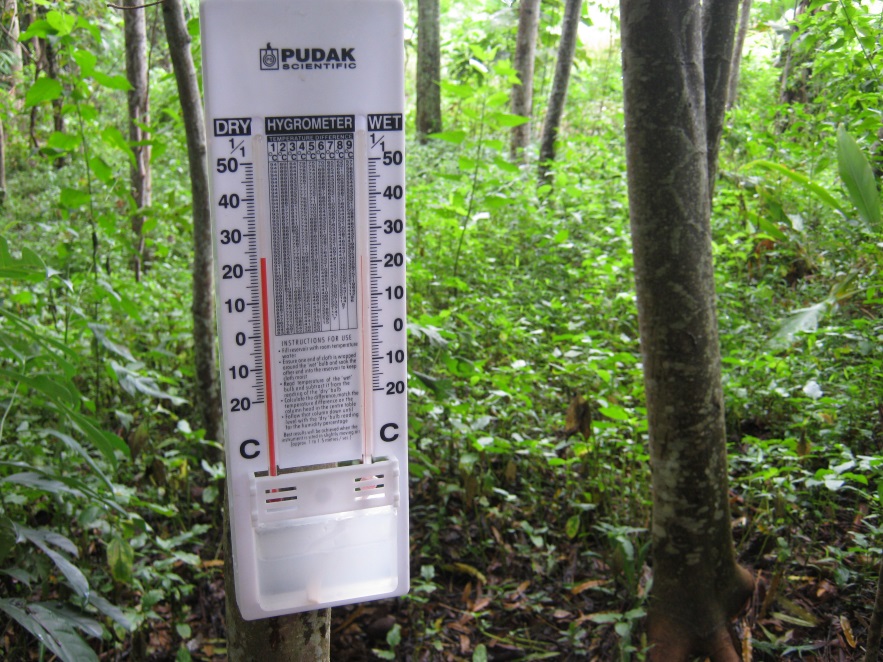 Pengukuran Suhu dan Kelembaban Udara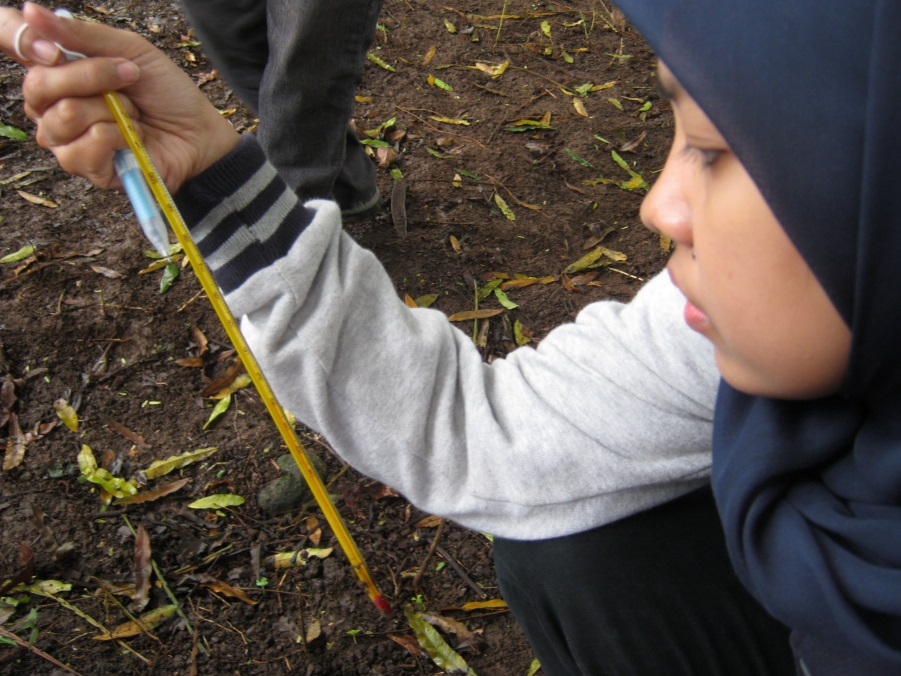 Pengukuran Suhu Tanah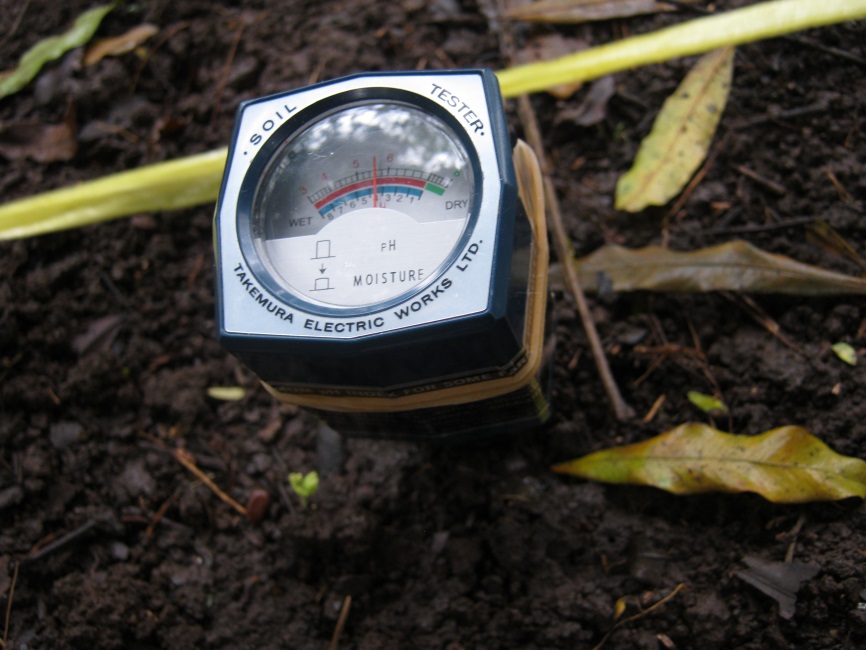 Pengukuran Kelembaban dan pH Tanah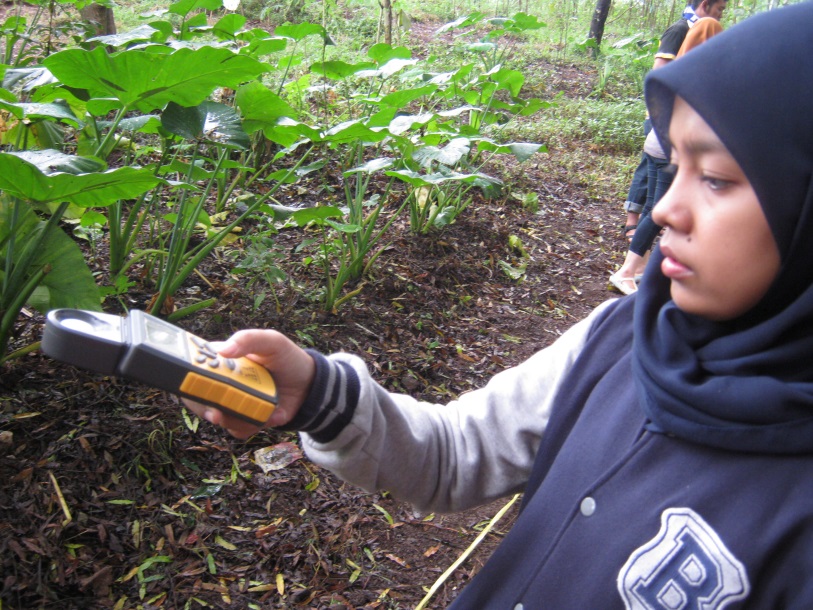 Pengukuran Intensitas Cahaya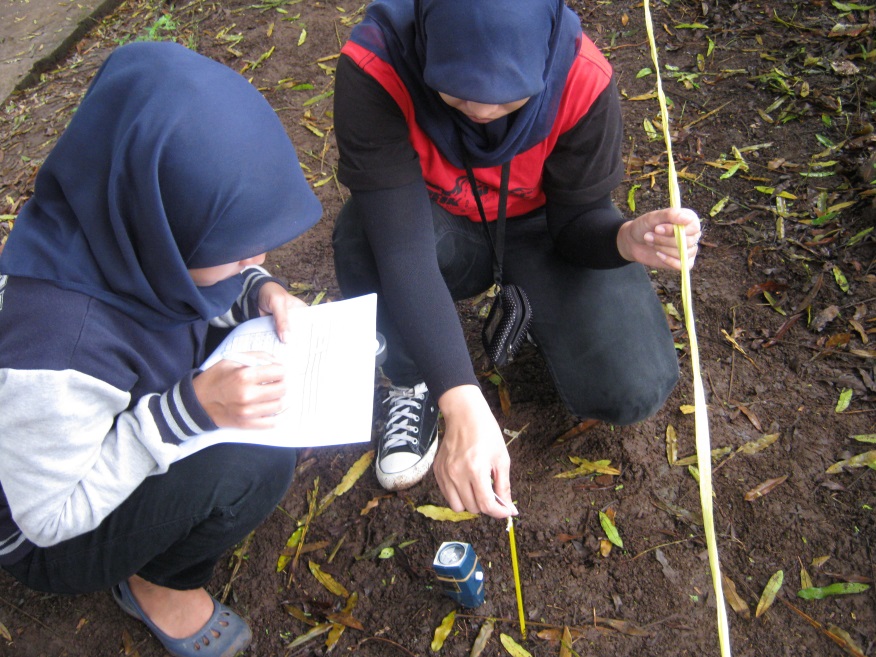 Pencatatan Faktor Klimatik Darat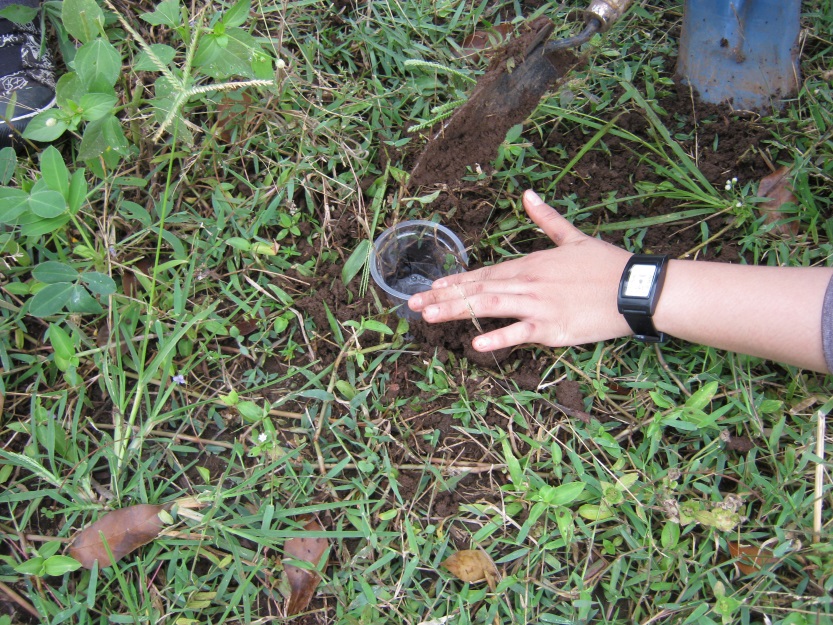 Pengambilan Sampel Menggunakan Teknik Pencuplikan Pit Fall Trap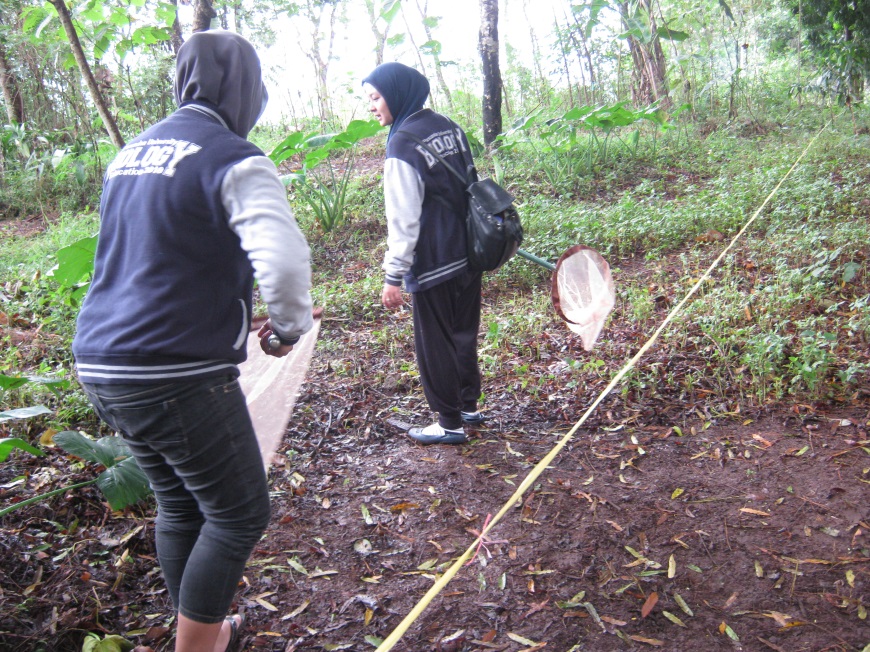 Pengambilan Sampel Menggunakan Teknik Pencuplikan Sweaping Net